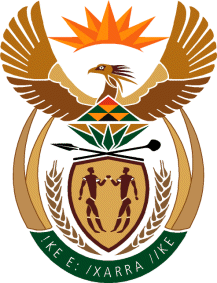 MINISTRY FOR HUMAN SETTLEMENTSNATIONAL ASSEMBLYQUESTION FOR WRITTEN REPLYQUESTION NO.: 2662DATE OF PUBLICATION: 31 JULY 2015T Gqada (DA) to ask the Minister of Human Settlements:How many housing units were completed and delivered in terms of programmes of her department in the jurisdictional area of the Mangaung Metro during the periods (a) 1 July 2006 to 30 June 2011 and (b) 1 July 2011 to 31 May 2015?									    NW3093EREPLY:In terms of the housing programmes of the National Department of Human Settlements, delivery in the  was as follows:Total number of housing units completed for the period 01 July 2006 to 30 June 2011: 11 237Total  number of  housing units completed for the period 01 July 2011 to 31 May 2015: 5 508